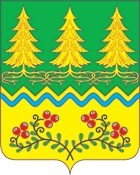 О внесении изменений в решение Советадепутатов сельского поселения Сергино от 25.01.2016 №3 «Об утверждении Положения о заключении концессионных соглашенийв отношении имущества муниципального образования сельское поселение Сергино»Руководствуясь Федеральным законом от 29.07.2017 №279-ФЗ «О внесении изменений в Федеральный закон «О теплоснабжении» и отдельные законодательные акты Российской Федерации по вопросам совершенствования системы отношений в сфере теплоснабжения», Уставом сельского поселения Сергино:1.  Внести в Положение о заключении концессионных соглашений в отношении имущества муниципального образования сельское поселение Сергино, утвержденное решением Совета депутатов сельского поселения Сергино от25.01.2016 №3 следующие изменения:1.1. в пункте 4.10 Раздела 4 после слов «от других лиц,» дополнить словами «и в случае, если в ценовых зонах теплоснабжения инициатором заключения концессионного соглашения, объектом которого являются объекты теплоснабжения, централизованные системы горячего водоснабжения, отдельные объекты таких систем, выступает единая теплоснабжающая организация»;2. Обнародовать настоящее решение в установленном порядке и разместить на официальном сайте органов местного самоуправления сельского поселения Сергино в сети Интернет.3. Контроль за выполнением настоящего решения оставляю за собой.Глава сельского поселения Сергино                                О.В. ГребенниковСОВЕТ ДЕПУТАТОВСЕЛЬСКОГО ПОСЕЛЕНИЯ СЕРГИНООктябрьского районаХанты-Мансийского автономного округа - ЮгрыРЕШЕНИЕСОВЕТ ДЕПУТАТОВСЕЛЬСКОГО ПОСЕЛЕНИЯ СЕРГИНООктябрьского районаХанты-Мансийского автономного округа - ЮгрыРЕШЕНИЕСОВЕТ ДЕПУТАТОВСЕЛЬСКОГО ПОСЕЛЕНИЯ СЕРГИНООктябрьского районаХанты-Мансийского автономного округа - ЮгрыРЕШЕНИЕСОВЕТ ДЕПУТАТОВСЕЛЬСКОГО ПОСЕЛЕНИЯ СЕРГИНООктябрьского районаХанты-Мансийского автономного округа - ЮгрыРЕШЕНИЕСОВЕТ ДЕПУТАТОВСЕЛЬСКОГО ПОСЕЛЕНИЯ СЕРГИНООктябрьского районаХанты-Мансийского автономного округа - ЮгрыРЕШЕНИЕСОВЕТ ДЕПУТАТОВСЕЛЬСКОГО ПОСЕЛЕНИЯ СЕРГИНООктябрьского районаХанты-Мансийского автономного округа - ЮгрыРЕШЕНИЕСОВЕТ ДЕПУТАТОВСЕЛЬСКОГО ПОСЕЛЕНИЯ СЕРГИНООктябрьского районаХанты-Мансийского автономного округа - ЮгрыРЕШЕНИЕСОВЕТ ДЕПУТАТОВСЕЛЬСКОГО ПОСЕЛЕНИЯ СЕРГИНООктябрьского районаХанты-Мансийского автономного округа - ЮгрыРЕШЕНИЕСОВЕТ ДЕПУТАТОВСЕЛЬСКОГО ПОСЕЛЕНИЯ СЕРГИНООктябрьского районаХанты-Мансийского автономного округа - ЮгрыРЕШЕНИЕСОВЕТ ДЕПУТАТОВСЕЛЬСКОГО ПОСЕЛЕНИЯ СЕРГИНООктябрьского районаХанты-Мансийского автономного округа - ЮгрыРЕШЕНИЕ«23»октября2017г.№28